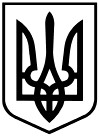 ХОРОЛЬСЬКА МІСЬКА РАДАЛУБЕНСЬКОГО РАЙОНУ ПОЛТАВСЬКОЇ ОБЛАСТІРОЗПОРЯДЖЕННЯ 13 жовтня 2021 року                                                                                      № 279-р Про 	початок опалювального сезону 2021-2022 рр. на території Хорольської міської ради   Відповідно до п.20 ч.4, ст.42, Закону України «Про місцеве самоврядування в Україні» з метою забезпечення своєчасного надання послуги та у зв’язку зниженням середньої добової температури зовнішнього повітря протягом трьох діб нижче +8 °С вирішив: 1. Розпочати на території Хорольської міської ради з 15 жовтня 2021 року опалювальний сезон 2021-2022 рр.  з дотриманням правил та вимог чинного законодавства.2. Керівникам відділів Хорольської міської ради, підприємств, установ, організацій забезпечити організацію початку опалювального сезону, надійну і безаварійну експлуатацію всіх інженерних мереж та обладнання впродовж опалювального сезону, не допускати утворення заборгованості, дотримуватися лімітної дисципліни.3. Контроль за виконанням розпорядження покласти на заступника міського голови з питань виконавчих органів ради Місніченка В.О.Міський голова                                                                         Сергій ВОЛОШИН 